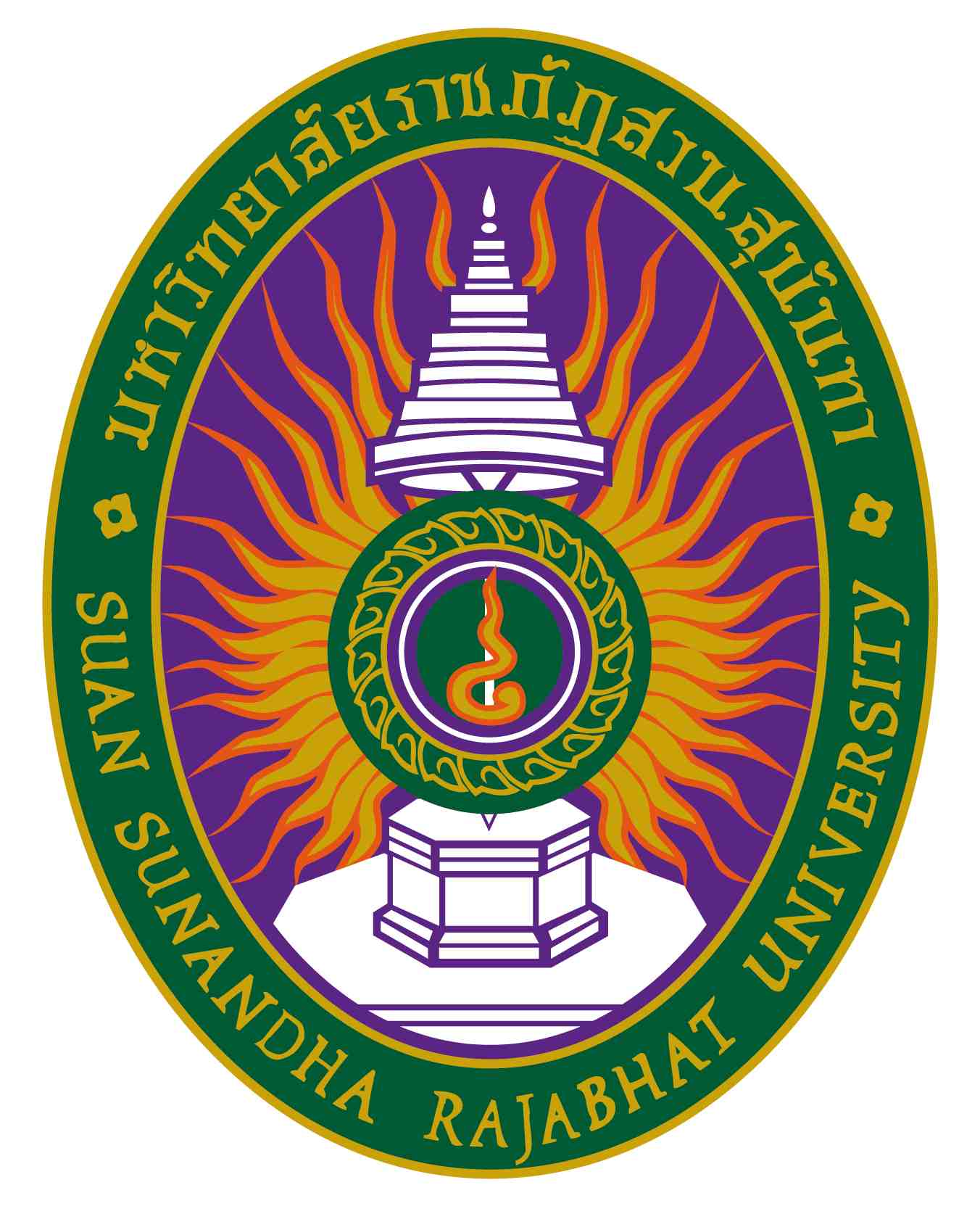 รายละเอียดของรายวิชา(Course Specification)รหัสวิชา  FAD 3224 รายวิชา วิธีวิจัยทางการออกแบบเครื่องแต่งกายสาขาวิชา การออกแบบเครื่องแต่งกาย คณะศิลปกรรมศาตร์มหาวิทยาลัยราชภัฏสวนสุนันทาภาคการศึกษา 1  ปีการศึกษา 2564หมวดที่๑ข้อมูลทั่วไป๑. รหัสและชื่อรายวิชา		รหัสวิชา			  	FAD3224ชื่อรายวิชาภาษาไทย	  	วิธีวิจัยทางการออกแบบเครื่องแต่งกายชื่อรายวิชาภาษาอังกฤษ  		Fashion Design Research Methodology	๒. จำนวนหน่วยกิต	3(2-2-5)ทฤษฎี 2 ชั่วโมง/ปฏิบัติ 2 ชั่วโมง/นอกเวลา 5 ชั่วโมง	๓. หลักสูตรและประเภทของรายวิชา๓.๑  หลักสูตร    		ศิลปกรรมศาสตรบัณฑิต สาขาการออกแบบเครื่องแต่งกาย	๓.๒ ประเภทของรายวิชา  	วิชาบังคับ๔.อาจารย์ผู้รับผิดชอบรายวิชาและอาจารย์ผู้สอน			๔.๑  อาจารย์ผู้รับผิดชอบรายวิชา	อาจารย์สุภาวดี จุ้ยศุขะ	๔.๒  อาจารย์ผู้สอน			อาจารย์สุภาวดี จุ้ยศุขะ๕.  สถานที่ติดต่อ	อาคาร 58 คณะศิลปกรรมศาสตร์ ห้องพักอาจารย์ชั้น 1E – Mail. 		Supawadee.ju@ssru.ac.th๖. ภาคการศึกษา / ชั้นปีที่เรียน		๖.๑ ภาคการศึกษาที่ 	1 /2564  ชั้นปีที่ 3  กลุ่ม 001 จำนวน 45 คน๖.๒ จำนวนผู้เรียนที่รับได้	ประมาณ 45 คน๗. รายวิชาที่ต้องเรียนมาก่อน(Pre-requisite)  (ถ้ามี) ไม่มี๘. รายวิชาที่ต้องเรียนพร้อมกัน(Co-requisites)(ถ้ามี)  ไม่มี	๙. สถานที่เรียน	๑๐.วันที่จัดทำหรือปรับปรุง		 วันที่ 15  เดือน พฤษภาคม พ.ศ.2564รายละเอียดของรายวิชาครั้งล่าสุดหมวดที่๒จุดมุ่งหมายและวัตถุประสงค์๑. จุดมุ่งหมายของรายวิชา	งานออกแบบสร้างสรรค์นั้นจะต้องเริ่มจากการคิดวิเคราะห์และสังเคราะห์ข้อมูลที่ดี  การรวบรวมข้อมูลอย่างเป็นระบบ ระเบียบ เพื่อนำมาผ่านกระบวนการคิดวิเคราะห์และ การดำเนินการอย่างมีที่มาที่ไป ที่ชัดเจนและถูกต้อง   จะช่วยเสริมให้ งานออกแบบและงานสร้างสรรค์มีความเหมาะสมและน่าสนใจมากที่สุด 	การออกแบบแฟชั่นก็เช่นกัน นักออกแบบจะต้องรวบรวมข้อมูล คิดวิเคราะห์ แนวโน้มแฟชั่นที่กำหนดมาของตลาดโลก  เพื่อศึกษาการตลาดที่มีความสอดคล้องและสามารถตอบสนองความต้องการของผู้บริโภคได้ ตลอดจน การพัฒนา กระบวนการการออกแบบและการผลิตที่ดี เพื่อให้เกิดความสมบูรณ์แบบในการท างานและการสร้างสรรค์ผลงานวิจัยที่มี ประสิทธิภาพสูงสุด      	ดังนั้นการเรียนการสอนจึงเน้นเพื่อให้นักศึกษาได้ฝึกฝนเพิ่มพูนทักษะกระบวนการคิด กำหนดประเด็นการออกแบบ การ ค้นคว้าและวิเคราะห์ข้อมูลและปัญหาของโครงการพิเศษการออกแบบเครื่องแต่งกายหรืองานวิจัย ตลอดจนเข้าใจถึง หลักเกณฑ์ และขั้นตอนต่างๆเพื่อจัดเตรียมโครงการพิเศษการออกแบบเครื่องแต่งกาย และสร้างสรรค์หัวข้อโครงการพิเศษ การออกแบบเครื่องแต่งกายที่สมบูรณ์สำหรับนำเสนอสู่สาธารณะและเป็นประโยชน์ต่อวงการออกแบบเครื่องแต่งกายต่อไป๒. วัตถุประสงค์ในการพัฒนา/ปรับปรุงรายวิชา	 ส่งเสริมให้นักศึกษาเตรียมข้อมูลพื้นฐานในการน าเสนอโครงการพิเศษการออกแบบเครื่องแต่งกายหรืองานวิจัยของ ตนเอง ได้อย่างเหมาะสมและทันสมัยสอดคล้องกับการออกแบบตามแนวโน้มแฟชั่น  และสามารถสร้างสรรค์หัวข้อโครงการ พิเศษการออกแบบเครื่องแต่งกายเพื่อน าข้อมูลไปประยุกต์ใช้ในการดำเนินงานโครงการพิเศษการออกแบบเครื่องแต่งกายได้ อย่างเหมาะสมและทันต่อความเปลี่ยนแปลงต่างๆของสังคมและแนวโน้มแฟชั่นหมวดที่๓ลักษณะและการดำเนินการหมวดที่๓ลักษณะและการดำเนินการ๑. คำอธิบายรายวิชา 	การกำหนดปัญหาของงานวิจัย ศึกษาค้นคว้าวิเคราะห์ข้อมูลกระบวนการวิจัยเพื่อแก้ปัญหาในการออกแบบ เรียนรู้ระเบียบขั้นตอน วิธีการวิจัยอย่างละเอียด ทั้งนี้ให้นักศึกษาเลือกศึกษาค้นคว้าในหัวข้อที่สนใจโดยเกี่ยวข้องกับการออกแบบเครื่องแต่งกาย   	Study and Analysis the problem of research works for designing solving, intensive study methodology process and research the most interested topic concerning fashion designs.๒. จำนวนชั่วโมงที่ใช้ต่อภาคการศึกษา๓. จำนวนชั่วโมงต่อสัปดาห์ที่อาจารย์ให้คำปรึกษาและแนะนำทางวิชาการแก่นักศึกษาเป็นรายบุคคล	1 ชั่วโมงต่อสัปดาห์ โดยแจ้งกำหนดเวลาที่แน่นอนให้นักศึกษาทราบครั้งแรกในการเรียน  	๓.๑ ปรึกษาด้วยตนเองที่ห้องพักอาจารย์ผู้สอน  ห้อง . ชั้น ....M... อาคาร ..58...... คณะ ศิลปกรรมศาสตร์  	๓.๒ ปรึกษาผ่านโทรศัพท์ที่ทำงาน / มือถือ  หมายเลข ........099.426.6559.................................................	๓.๓ ปรึกษาผ่านจดหมายอิเล็กทรอนิกส์ (E-Mail) supawadee.ju@ssru.ac.th..............................................  	๓.๔ ปรึกษาผ่านเครือข่ายสังคมออนไลน์ (Facebook/Line).....................-…………......................................  	๓.๕ ปรึกษาผ่านเครือข่ายคอมพิวเตอร์ (Internet/Webboard)...........................-...........................................หมวดที่๔การพัฒนาผลการเรียนรู้ของนักศึกษา๑.คุณธรรม  จริยธรรม๑.๑   คุณธรรม จริยธรรมที่ต้องพัฒนา	  ๑.๑  ตระหนักในคุณค่าและคุณธรรม จริยธรรม เสียสละ และซื่อสัตย์สุจริต	  ๑.๒  มีวินัย ตรงต่อเวลา และความรับผิดชอบต่อตนเองและสังคม 	  ๑.๓  มีภาวะความเป็นผู้นำและผู้ตาม สามารถทำงานเป็นทีมและสามารถแก้ไขข้อขัดแย้งและลำดับความสำคัญ	  ๑.๔   เคารพสิทธิและรับฟังความคิดเห็นของผู้อื่น รวมทั้งเคารพในคุณค่าและศักดิ์ศรีของความเป็นมนุษย์	  ๑.๕  เคารพกฎระเบียบและข้อบังคับต่างๆ ขององค์กรและสังคม	  ๑.๖  มีจรรยาบรรณทางวิชาการและวิชาชีพ	๑.๒   วิธีการสอน	๑ การอธิบายพร้อมยกตัวอย่างกรณีศึกษาที่เกี่ยวข้อง 	๒ อภิปรายกลุ่ม  	๓  นักศึกษาศึกษาค้นคว้าเพิ่มเตมิด้วยตนเอง๑.๓    วิธีการประเมินผล	๑  พฤติกรรมการเข้าชั้นเรียน  การส่งงานที่ได้รับมอบหมายตามกำหนดที่ให้และเวลา   	๒ การอ้างอิงเอกสาร บุคคลอื่น   	๓ ประเมินผลงานอภิปรายกลุ่ม และ การแสดงความคิดเห็นกรณีศึกษา๒. ความรู้๒.๑   ความรู้ที่ต้องพัฒนา	  ๒.๑  มีความรู้และเข้าใจเกี่ยวหลักการและทฤษฏีที่สำคัญด้านวิธีวิจัยทางการออกแบบเครื่องแต่งกาย	  ๒.๒  สามารถวิเคราะห์แก้ปัญหาเข้าใจและอธิบายความต้องการของสังคมเกี่ยวกับงานวิธีวิจัยทางการออกแบบเครื่องแต่งกาย รวมทั้งประยุกต์ความรู้ ทักษะ และการใช้รูปแบบกระบวนการออกแบบที่เหมาะสมกับสถานการณ์	  ๒.๓  สามารถวิเคราะห์ ออกแบบ และปรับปรุง/หรือประเมิน องค์ประกอบต่างๆ ของงานออกแบบทางด้านวิธีวิจัยทางการออกแบบเครื่องแต่งกายในลักษณะของงานสร้างสรรค์	  ๒.๔  สามารถติดตามความก้าวหน้าและวิวัฒนาการของงานออกแบบวิธีวิจัยทางการออกแบบเครื่องแต่งกายและสามารถนำมาใช้โดยการอนุรักษ์หรือประยุกต์งานในลักษณะของงานร่วมสมัยให้เข้ากับบริบททางสังคม  	      ๒.๕  มีความรู้และความเข้าใจและสนใจพัฒนาความรู้ ความชำนาญด้านวิธีวิจัยทางการออกแบบเครื่องแต่งกาย 	  ๒.๖  มีความรู้ในแนวกว้างของวิธีวิจัยทางการออกแบบเครื่องแต่งกาย เล็งเห็นการเปลี่ยนแปลงและเข้าใจผลกระทบ ที่เกิดขึ้นในวงการเครื่องแต่งกายในรูปแบบใหม่ ๒	  ๒.๗  มีประสบการณ์ในการพัฒนาและ/หรือการประยุกต์งานทางด้านวิธีวิจัยทางการออกแบบเครื่องแต่งกายตามความต้องการของวงการอุตสาหกรรมเครื่องแต่งกายแต่ละครั้ง	  ๒.๘  สามารถบูรณาการความรู้ในสาขาวิชาการออกแบบเครื่องแต่งกายกับความรู้ในศาสตร์อื่นๆ ที่เกี่ยวข้อง๒.๒   วิธีการสอน	๑ บรรยาย  	๒ ฝึกปฏิบัติ 	๓ ท างานเดี่ยว /งานกลุ่ม  	๔ การวิเคราะห์งานและมอบหมายให้นักศึกษาค้นคว้าข้อมูลที่เกี่ยวข้อง บรรยายถึงหลักเกณฑ์และขั้นตอนต่างๆในการเตรียมโครงการพิเศษการออกแบบเครื่องแต่งกาย การวิเคราะห์ข้อมูล การศึกษาแนวโน้มแฟชั่น ข้อมูลทางการตลาดแฟชั่น เป็นต้น และมอบหมายให้ค้นคว้าหาข้อมูลที่เกี่ยวข้องนำมาวิเคราะห์และ สรุปประมวลผลจากการศึกษา รวมถึงนำเสนอในชั้นเรียน ๒๒.๓    วิธีการประเมินผล  		๑ สอบกลาง/สอบปลายภาค  		๒ ประเมินจากผลงานที่มอบหมาย   		๓ ประเมินจากการน าเสนองานกลุ่ม ประเมินผลจากแนวทางของนักศึกษาที่สามารถพัฒนาหัวข้อโครงการพิเศษการออกแบบเครื่องแต่งกายได้อย่าง เหมาะสมจากที่ได้ทำการศึกษา การวิเคราะห์ข้อมูลตามแนวโน้มแฟชั่น  การน าเสนอหัวข้อโครงการพิเศษการออกแบบเครื่อง แต่งกายต่อคณะกรรมเพื่อการตรวจพิจารณาหัวข้อ และการศึกษาภาคเอกสารประกอบการค้นคว้าตลอดจนวิธีการพัฒนา และค้นหาแนวทางการออกแบบได้อย่างชัดเจนและเหมาะสม๓.ทักษะทางปัญญา๓.๑   ทักษะทางปัญญาที่ต้องพัฒนา	  ๓.๑  คิดอย่างมีวิจารณญาณและอย่างเป็นระบบ	  ๓.๒  สามารถสืบค้น ตีความ และประเมินสารสนเทศ เพื่อใช้ในการแก้ไขปัญหาอย่างสร้างสรรค์	  ๓.๓  สามารถ รวบรวมศึกษา วิเคราะห์ และสรุปประเด็นปัญหาและความต้องการ	  ๓.๔  สามารถประยุกต์ความรู้และทักษะกับการแก้ไขปัญหาได้อย่างเหมาะสม๓.๒   วิธีการสอน	๑   การมอบหมายงานฝึกให้นักศึกษาพัฒนาทักษะด้านวิธีวิจัยทางการออกแบบเครื่องแต่งกาย เพื่อคิด วิเคราะห์ในการออกแบบเครื่องแต่งกายที่ชัดเจนเฉพาะบุคคล       	๒  การมอบหมายงาน  ให้นักศึกษาฝึกทักษะด้านวิธีวิจัยทางการออกแบบเครื่องแต่งกาย ตามแบบฝึกหัดที่ กำหนดให้ พร้อมทั้งนำเสนอผลงานและวิธีการสร้างสรรค์ผลงาน 		-  บรรยายและฝึกพัฒนากระบวนการความคิดเพื่อวิเคราะห์ความเป็นไปได้ในการจัดทำโครงการพิเศษการออกแบบ เครื่องแต่งกาย  		-  มอบหมายให้นักศึกษาค้นคว้าและวิเคราะห์ข้อมูลเชิงตัวอักษร เช่น ประวัติศาสตร์ / บทความอ้างอิง / ทฤษฏี / สถิติหรือข้อมูลอื่นๆที่เกี่ยวข้อง รวมถึงข้อมูลเชิงคุณภาพ ข้อมูลเชิงปฏิบัติ ซึ่งสามารถอ้างอิงแหล่งที่มาของข้อมูลได้อย่าง ถูกต้องเหมาะสม ๓.๓    วิธีการประเมินผล		๑  ประเมินจากงานที่มอบหมาย  		๒ ประเมินจากการน าเสนอแนวคิดในการท างานกลุ่ม   		๓ ประเมินจากการตอบข้อซักถาม 			-  ประเมินผลจากการพัฒนาหัวข้อโครงการพิเศษการออกแบบเครื่องแต่งกายในชั้นเรียน            			-  ประเมินผลจากการนำเสนอหัวข้อโครงการพิเศษการออกแบบเครื่องแต่งกายต่อคณะกรรมการตรวจพิจารณา หัวข้อ             			-  ประเมินผลจากเอกสารประกอบการค้นคว้าและทำการศึกษาวิเคราะห์ข้อมูลโครงการพิเศษการออกแบบเครื่อง แต่งกาย 	๔. ทักษะความสัมพันธ์ระหว่างบุคคลและความรับผิดชอบ๔.๑   ทักษะความสัมพันธ์ระหว่างบุคคลและความรับผิดชอบที่ต้องพัฒนา	  ๔.๑  สามารถสื่อสารกับกลุ่มคนหลากหลายความสามารถสนทนาทั้งภาษาไทยและภาษาต่างประเทศได้อย่างมีประสิทธิภาพ		  ๔.๒ สามารถให้ความช่วยเหลือและอำนวยความสะดวกแก่การแก้ปัญหาสถานการณ์ต่างๆในบทบาทผู้นำและผู้ร่วมทีมทำงาน  		  ๔.๓  สามารถใช้ความรู้ในศาสตร์มาชี้นำสังคมในประเด็นที่เหมาะสม		  ๔.๔ มีความรับผิดชอบในการกระทำของตนเอง และรับผิดชอบงานในกลุ่ม		  ๔.๕  สามารถเป็นผู้ริเริ่มแสดงประเด็นการแก้ไขสถานการณ์ทั้งส่วนตัวและส่วนรวม พร้อมทั้งแสดงจุดยืนอย่างพอเหมาะทั้งของตนเองและของกลุ่ม		  ๔.๖  มีความรับผิดชอบการพัฒนาการเรียนรู้ทั้งของตนเองและทางวิชาชีพอย่างต่อเนื่อง๔.๒   วิธีการสอน๑ การมอบหมายงานทั้งกลุ่มและบุคคล  ๒ ให้นักศึกษามีการแสดงความคิดเห็น วิเคราะห์ และ สรุปผลงานร่วมกัน เพื่อที่นักศึกษาจะนำข้อคิดเห็น ไปพัฒนาการในการทำงานต่อไปได้อย่างมีประสิทธิภาพ  ๓ ให้นักศึกษาสร้างความสัมพันธ์ระหว่างผู้เรียนด้วยกัน เช่น การจับคู่สลับกันเป็นแบบในการฝึกฝนทักษะ ด้านวิธีวิจัยทางการออกแบบเครื่องแต่งกาย  	-  ให้นักศึกษาค้นคว้าข้อมูลสนับสนุนหัวข้อโครงการพิเศษการออกแบบเครื่องแต่งกาย อาทิเช่น ทฤษฎี กระบวนการ ต่างๆ แหล่งทรัพยากร วัสดุ  แนวโน้มแฟชั่น ฯลฯ สำหรับประยุกต์ใช้ในการน าเสนอหัวข้อโครงการพิเศษการออกแบบเครื่องแต่งกาย  	-  เปิดให้มีการแลกเปลี่ยนความคิดเห็นระหว่างกันในแต่ละขั้นตอน เพื่อให้นักศึกษานำข้อเสนอแนะที่ได้รับไปพัฒนา หัวข้อโครงการพิเศษการออกแบบเครื่องแต่งกายต่อไปได้อย่างเหมาะสม  	-  มอบหมายงานให้นักศึกษา โดยกำหนดขอบเขตและระยะเวลาในการปฎิบัติงาน๔.๓    วิธีการประเมินผล๑  ประเมินผลสัมฤทธิ์ของงานที่ได้รับมอบหมาย ๒ ประเมินผลจากคะแนนสอบ ๓ ประเมินผลจากการส่งงานตามกำหนดเวลาที่ได้รับมอบหมายในแต่ละครั้ง 	- ประเมินจากพฤติกรรมและทัศนคติการเรียนรู้ทั้งในชั้นเรียนรวม ตลอดจนการน าเสนอต่อ คณะกรรมการในการตรวจ แต่ละครั้ง 	- ความคืบหน้าของการพัฒนาหัวข้อโครงการพิเศษการออกแบบเครื่องแต่งกายและการค้นคว้าข้อมูล การวิเคราะห์ข้อมูล แต่ละขั้นตอนตามกำหนดเวลาที่ได้รับมอบหมายในแต่ละครั้ง  ๕. ทักษะการวิเคราะห์เชิงตัวเลข การสื่อสาร และการใช้เทคโนโลยีสารสนเทศ๕.๑   ทักษะการวิเคราะห์เชิงตัวเลข การสื่อสาร และการใช้เทคโนโลยีสารสนเทศที่ต้องพัฒนา	  ๕.๑  มีทักษะในการใช้เครื่องมือที่จำเป็นที่มีอยู่ในปัจจุบันต่อการทำงานที่เกี่ยวกับโปรแกรมคอมพิวเตอร์ทางด้านการออกแบบเครื่องแต่งกาย	  ๕.๒  สามารถแนะนำประเด็นการแก้ไขปัญหาโดยใช้สารสนเทศทางคณิตศาสตร์หรือการแสดงสิถิติประยุกต์ต่อปัญหาที่เกี่ยวข้องอย่างสร้างสรรค์	  ๕.๓  สามารถสื่อสารอย่างมีประสิทธิภาพทั้งปากเปล่าและการเขียน เลือกใช้รูปแบบของสื่อการนำเสนออย่างเหมาะสม	  ๕.๔ สามารถใช้สารสนเทศและเทคโนโลยีสื่อสารอย่างเหมาะสม๕.๒   วิธีการสอน	๑ ฝึกให้นักศึกษาสืบค้นข้อมูลจากสื่อเทคโนโลยีสารสนเทศ เพื่อนำมาใช้อ้างอิงกระบวนการแนวความคิด ในการศึกษาด้านวิธีวิจัยทางการออกแบบเครื่องแต่งกาย ตลอดจนประยุกต์ข้อมูลเพื่อนำไปใช้ต่อการออกแบบเครื่องแต่งกาย 	๒ การศึกษาค้นคว้าด้วยตนเองจากเว็ปไซต์ E-Learning โดยมีการอ้างอิงแหล่งข้อมูลที่น่าเชื่อถือ๕.๓    วิธีการประเมินผล		๑ ประเมินผลจากรูปแบบผลงานการน าเสนอโดยใช้เครื่องมือและเทคโนโลยีประกอบอย่างเหมาะสม  		๒ การมีส่วนร่วมในการอภิปราย วิเคราะห์และแก้ปัญหาต่างๆ สามารถนำเสนอข้อมูลสนับสนุนโครงการพิเศษการออกแบบเครื่องแต่งกายจากสื่อต่างๆ โดยใช้เครื่องมือ และเทคโนโลยีประกอบการนำเสนอได้อย่างเหมาะสม ๖. ทักษะพิสัย			๖.๑	มีทักษะการปฏิบัติด้านการออกแบบเครื่องแต่งกายตามเนื้อหารายวิชาและสามารถพัฒนาทักษะของตนเองอย่างมีประสิทธิภาพ			๖.๒	นำความรู้ทางทฤษฎีมาใช้ในการปฏิบัติงานด้านการออกแบบเครื่องแต่งกายได้			๖.๓	มีทักษะทางด้านการนำเสนอผลงานในรูปแบบแฟชั่นโชว์ต่อสาธารณชน			๖.๔	มีทักษะความชำนาญเฉพาะทางตามความถนัดของผู้เรียนหมายเหตุสัญลักษณ์ 	หมายถึง	ความรับผิดชอบหลัก สัญลักษณ์ 	หมายถึง	ความรับผิดชอบรอง เว้นว่าง	หมายถึง	ไม่ได้รับผิดชอบ	ซึ่งจะปรากฎอยู่ในแผนที่แสดงการกระจายความรับผิดชอบมาตรฐานผลการเรียนรู้จากหลักสูตรสู่รายวิชา (Curriculum Mappingหมวดที่๕แผนการสอนและการประเมินผลแผนการสอน๒. แผนการประเมินผลการเรียนรู้( ระบุวิธีการประเมินผลการเรียนรู้หัวข้อย่อยแต่ละหัวข้อตามที่ปรากฏในแผนที่แสดงการกระจายความรับผิดชอบของรายวิชา(Curriculum Mapping) ตามที่กำหนดในรายละเอียดของหลักสูตรสัปดาห์ที่ประเมินและสัดส่วนของการประเมิน)หมวดที่๖ทรัพยากรประกอบการเรียนการสอน๑. ตำราและเอกสารหลัก	๑  รศ.ดร. พรสนอง วงศ์สิงห์ทอง. เอกสารประกอบการบรรยายการวิจัยนฤมิตศิลป์. กรุงเทพ: จุฬาลงกรณ์ มหาวิทยาลัย, 2550.๒.เอกสารและข้อมูลสำคัญ	๑  ชาญณรงค์  พรรุ่งโรจน์. การวิจัยทางศิลปะ.พิมพ์ครั้งที่ 2 . กรุงเทพฯ: สำนักพิมพ์แห่งจุฬาลงกรณ์มหาวิทยาลัย,  2548.  	๒  พิสณุ  ฟองศรี .  108 ข้อบกพร่อง : แนวทางปรับปรุงการเขียนรายงานวิจัยและวิทยานิพนธ์. พิมพ์ครั้งที่ 1. สำนักพิมพ์พิมพ์งาม, 2551. ๓๓. เอกสารและข้อมูลแนะนำ๓. เอกสารและข้อมูลแนะนำ	 ๑  website  ต่างประเทศ  	 ๒ เอกสารงานวิจัยตา่งๆ หมวดที่๗ การประเมินและปรับปรุงการดำเนินการของรายวิชา๑. กลยุทธ์การประเมินประสิทธิผลของรายวิชาโดยนักศึกษา	การประเมินประสิทธิผลในรายวิชานี้ จัดทำโดยให้นักศึกษาจัดกิจกรรมการนาเสนอแนวคิดและความเห็นดังนี้  	- การสนทนากลุ่มระหว่างผู้สอนและผู้เรียน  	- การสังเกตจากพฤติกรรมของผู้เรียน 	- แบบประเมินผู้สอน และแบบประเมินรายวิชา  	- ข้อเสนอแนะผ่านช่องทางการสื่อสารที่อาจารย์ผู้สอนจัดทำขึ้น ๒. กลยุทธ์การประเมินการสอน	(ระบุวิธีการประเมินที่จะได้ข้อมูลการสอน เช่น จากผู้สังเกตการณ์ หรือทีมผู้สอน หรือผลการเรียนของนักศึกษา เป็นต้น) 	 ในการเก็บข้อมูลเพื่อประเมินการสอน ได้มีกลยุทธ์ ดังนี้  	- ผลการสอบ 	- ผลประเมินความพึงพอใจการเรียนการสอน -การทวนสอบผลประเมินการเรียนรู้ ๓. การปรับปรุงการสอน	(อธิบายกลไกและวิธีการปรับปรุงการสอน เช่น คณะ/ภาควิชามีการกำหนดกลไกและวิธีการปรับปรุงการสอนไว้อย่างไรบ้าง   การวิจัยในชั้นเรียน การประชุมเชิงปฏิบัติการเพื่อพัฒนาการเรียนการสอน เป็นต้น)  	หลังจากผลการประเมินการสอนในข้อ 2 มีการปรับปรุงการสอน โดยการหาข้อมูลเพิ่มเติมเพื่อปรับปรุงการสอน ดังนี้  	- สัมมนาการจัดการเรียนการสอน  	- การวิจัยในและนอกชั้นเรียน  	- สัมภาษณ์ผู้เชี่ยวชาญเพื่อหาข้อเสนอแนะ ๔. การทวนสอบมาตรฐานผลสัมฤทธิ์ของนักศึกษาในรายวิชา  	(อธิบายกระบวนการที่ใช้ในการทวนสอบมาตรฐานผลสัมฤทธิ์ของนักศึกษาตามมาตรฐานผลการเรียนรู้ของรายวิชา เช่น        ทวนสอบจากคะแนนข้อสอบ หรืองานที่มอบหมาย กระบวนการอาจจะต่างกันไปสำหรับรายวิชาที่แตกต่างกัน หรือสำหรับ       มาตรฐานผลการเรียนรู้แต่ละด้าน)  	จากผลการประเมิน และผลสอบสัมฤทธิ์ผลรายวิชา ได้มีการทวนสอบผลสัมฤทธิ์ ดังนี้ 	- ให้นักศึกษาแสดงผลงานโดยการเชื่อมโยงกับรายวิชาอื่นที่เกี่ยวข้อง  และให้อาจารย์ผู้สอนท่านอื่นช่วยประเมิน  	- นำข้อเสนอที่ได้มาทบทวนและปรับปรุงกระบวนการเรียนการสอน ๕. การดำเนินการทบทวนและการวางแผนปรับปรุงประสิทธิผลของรายวิชา            (อธิบายกระบวนการในการน าข้อมูลที่ได้จากการประเมินจากข้อ ๑ และ ๒ มาวางแผนเพื่อปรับปรุงคุณภาพ) จากผลการประเมิน และผล สอบสัมฤทธิ์ผลรายวิชา ได้มีการวางแผนการปรับปรุงการสอน และรายละเอียดวิชา เพื่อให้เกิดคุณภาพมากขึ้น ดังนี้  	- ปรับปรุงเนื้อหาและเทคนิควิธีการสอนในรายวิชาทุก 1 ปี หรือตามข้อเสนอแนะและผลการประเมิน 	- เชิญวิทยากรจากภายนอก เพื่อให้นักศึกษามีมุมมองที่หลากหลาย  ***********************แผนที่แสดงการกระจายความรับผิดชอบมาตรฐานผลการเรียนรู้จากหลักสูตรสู่รายวิชา (Curriculum Mapping)ตามที่ปรากฏในรายละเอียดของหลักสูตร (Programme Specification)มคอ. ๒ความรับผิดชอบในแต่ละด้านสามารถเพิ่มลดจำนวนได้ตามความรับผิดชอบบรรยาย(ชั่วโมง)สอนเสริม(ชั่วโมง)การฝึกปฏิบัติ/งานภาคสนาม/การฝึกงาน(ชั่วโมง)การศึกษาด้วยตนเอง(ชั่วโมง)30  ชั่วโมงต่อภาคการศึกษา(ออนไลน์)ตามประกาศของมหาวิทยาลัย (จัดการเรียนการสอนออนไลน์ตลอดภาคการศึกษา)30  ชั่วโมงต่อภาคการศึกษา75  ชั่วโมงต่อภาคการศึกษาสัปดาห์ที่หัวข้อ /รายละเอียดจำนวนชั่วโมงกิจกรรมการเรียนการสอน/สื่อที่ใช้ผู้สอน11. แนะนำ รายวิชาและ ระเบียบต่างๆ ของการศึกษา ในรายวิชา  2. อธิบาย เนื้อหารายวิชา เกี่ยวกับ หลักการ ความเป็นมาและความสำคัญ ความหมายและแนวทางการปฏิบัติตลอดภาคการศึกษา 4 ชั่วโมง1. ผู้สอนแนะนำ ชี้แจงรายวิชาและระเบียบต่างๆของ การศึกษาในรายวิชา 2. ผู้สอน อธิบาย เนื้อหารายวิชา เกี่ยวกับ หลักการ ความเป็นมาและความสำคัญ ความหมายและแนวทางการปฏิบัติตลอดภาคการศึกษาสื่อที่ใช้ประกอบ 1. Power Point ประกอบการบรรยาย อ.สุภาวดี จุ้ยศุขะ2สัมมนาแลกเปลี่ยนความคิดเห็น เกี่ยวกับประเด็นต่างๆที่สนใจ (topic)4 ชั่วโมงผู้สอนอธิบายประเด็นต่างๆที่เกี่ยวข้องกับมนุษย์ สังคม เศรษฐกิจ สิ่งแวดล้อมที่เกี่ยวข้องกับงานออกแบบสื่อที่ใช้ประกอบ power point ประกอบการบรรยายตัวอย่างการทำbrainstormingอ.สุภาวดี จุ้ยศุขะ3อธิบายกระบวนการเก็บข้อมูล-Reading research-Visual research-Material and Technique research-Experiment research-Marketing and branding research4 ชั่วโมงผู้สอนอธิบายกระบวนการเก็บข้อมูลสื่อที่ใช้ประกอบ Power Point ประกอบการบรรยาย -Reading research-Visual research-Material and Technique research-Experiment research-Marketing and branding researchอ.สุภาวดี จุ้ยศุขะ4อธิบายการวิเคราะห์และการเขียนสรุปการวิเคราะห์ (written justification)4 ชั่วโมงผู้สอนอธิบายการวิเคราะห์และการเขียนสรุปการวิเคราะห์ (written justification) สื่อที่ใช้ประกอบ Power Point ประกอบการบรรยาย อ.สุภาวดี จุ้ยศุขะ5สอบการ นำเสนอหัวข้อ4 ชั่วโมงนักศึกษาทำ การนำเสนอหัวข้อของแต่ละบุคคลเป็นรูปแบบสไลด์นำเสนอผลงาน และ ผลงานเขียนเสนอโครงการสื่อที่ใช้ประกอบ1. Power Point ประกอบการบรรยาย อ.สุภาวดี จุ้ยศุขะ6อธิบายรายละเอียด รูปแบบการเขียนเอกสารงานวิจัย (format)4 ชั่วโมงผู้สอนทำการอธิบายรายละเอียด รูปแบบการเขียนเอกสารงานวิจัย (format)สื่อที่ใช้ประกอบPower Point ประกอบการบรรยาย อ.สุภาวดี จุ้ยศุขะ7อธิบายการเขียนโครงการ(proposal)4 ชั่วโมงฝึกการเขียนรายละเอียดโครงการ(proposal)-ที่มาและความสำคัญของโครงการ-วัตถุประสงค์-ขอบเขตของโครงการ-วิธีการศึกษาค้นคว้า-แผนการดำเนินงาน-ผลที่คาดว่าจะได้รับสื่อที่ใช้ประกอบPower Point ประกอบการบรรยาย อ.สุภาวดี จุ้ยศุขะ8อธิบายการเขียนโครงการ(proposal)4 ชั่วโมงฝึกการเขียนรายละเอียดโครงการ(proposal)-ที่มาและความสำคัญของโครงการ-วัตถุประสงค์-ขอบเขตของโครงการ-วิธีการศึกษาค้นคว้า-แผนการดำเนินงาน-ผลที่คาดว่าจะได้รับสื่อที่ใช้ประกอบPower Point ประกอบการบรรยายอ.สุภาวดี จุ้ยศุขะ9อธิบายรายละเอียดข้อมูลที่เกี่ยวข้องกับโครงการ-ข้อมูลเกี่ยวกับแนวความคิด-ข้อมูลเกี่ยวกับวัสดุและเทคนิค-ข้อมูลเกี่ยวกับพฤติกรรมผู้บริโภค-ข้อมูลเกี่ยวกับการตลาดและตราสินค้า-ข้อมูลเกี่ยวกับการคาดคะเนแนวโน้มแฟชั่น4 ชั่วโมงฝึกการวิเคราะห์และการเขียนรายละเอียดข้อมูลที่เกี่ยวข้องกับโครงการ-ข้อมูลเกี่ยวกับแนวความคิด-ข้อมูลเกี่ยวกับวัสดุและเทคนิค-ข้อมูลเกี่ยวกับพฤติกรรมผู้บริโภค-ข้อมูลเกี่ยวกับการตลาดและตราสินค้า-ข้อมูลเกี่ยวกับการคาดคะเนแนวโน้มแฟชั่นสื่อที่ใช้ประกอบ Power Point ประกอบการบรรยาย อ.สุภาวดี จุ้ยศุขะ10อธิบายรายละเอียดข้อมูลที่เกี่ยวข้องกับโครงการ-ข้อมูลเกี่ยวกับแนวความคิด-ข้อมูลเกี่ยวกับวัสดุและเทคนิค-ข้อมูลเกี่ยวกับพฤติกรรมผู้บริโภค-ข้อมูลเกี่ยวกับการตลาดและตราสินค้า-ข้อมูลเกี่ยวกับการคาดคะเนแนวโน้มแฟชั่น4 ชั่วโมงฝึกการวิเคราะห์และการเขียนรายละเอียดข้อมูลที่เกี่ยวข้องกับโครงการ-ข้อมูลเกี่ยวกับแนวความคิด-ข้อมูลเกี่ยวกับวัสดุและเทคนิค-ข้อมูลเกี่ยวกับพฤติกรรมผู้บริโภค-ข้อมูลเกี่ยวกับการตลาดและตราสินค้า-ข้อมูลเกี่ยวกับการคาดคะเนแนวโน้มแฟชั่นสื่อที่ใช้ประกอบ Power Point ประกอบการบรรยาย อ.สุภาวดี จุ้ยศุขะ11อธิบายรายละเอียดข้อมูลที่เกี่ยวข้องกับโครงการ-ข้อมูลเกี่ยวกับแนวความคิด-ข้อมูลเกี่ยวกับวัสดุและเทคนิค-ข้อมูลเกี่ยวกับพฤติกรรมผู้บริโภค-ข้อมูลเกี่ยวกับการตลาดและตราสินค้า-ข้อมูลเกี่ยวกับการคาดคะเนแนวโน้มแฟชั่น4 ชั่วโมงฝึกการวิเคราะห์และการเขียนรายละเอียดข้อมูลที่เกี่ยวข้องกับโครงการ-ข้อมูลเกี่ยวกับแนวความคิด-ข้อมูลเกี่ยวกับวัสดุและเทคนิค-ข้อมูลเกี่ยวกับพฤติกรรมผู้บริโภค-ข้อมูลเกี่ยวกับการตลาดและตราสินค้า-ข้อมูลเกี่ยวกับการคาดคะเนแนวโน้มแฟชั่นสื่อที่ใช้ประกอบ Power Point ประกอบการบรรยาย อ.สุภาวดี จุ้ยศุขะ12อธิบายรายละเอียดข้อมูลที่เกี่ยวข้องกับโครงการ-ข้อมูลเกี่ยวกับแนวความคิด-ข้อมูลเกี่ยวกับวัสดุและเทคนิค-ข้อมูลเกี่ยวกับพฤติกรรมผู้บริโภค-ข้อมูลเกี่ยวกับการตลาดและตราสินค้า-ข้อมูลเกี่ยวกับการคาดคะเนแนวโน้มแฟชั่น4 ชั่วโมงฝึกการวิเคราะห์และการเขียนรายละเอียดข้อมูลที่เกี่ยวข้องกับโครงการ-ข้อมูลเกี่ยวกับแนวความคิด-ข้อมูลเกี่ยวกับวัสดุและเทคนิค-ข้อมูลเกี่ยวกับพฤติกรรมผู้บริโภค-ข้อมูลเกี่ยวกับการตลาดและตราสินค้า-ข้อมูลเกี่ยวกับการคาดคะเนแนวโน้มแฟชั่นสื่อที่ใช้ประกอบ Power Point ประกอบการบรรยาย อ.สุภาวดี จุ้ยศุขะ13อธิบายและฝึกการเขียนบรรณานุกรม4 ชั่วโมงผู้สอนอธิบายการเขียนบรรณานุกรมสื่อที่ใช้ประกอบ Power Point ประกอบการบรรยาย อ.สุภาวดี จุ้ยศุขะ14นำเสนอผลงานวิจัย4 ชั่วโมงนำเสนอผลงานวิจัยสื่อที่ใช้ประกอบ Power Point ประกอบการบรรยาย อ.สุภาวดี จุ้ยศุขะ15นำเสนอผลงานวิจัย4 ชั่วโมงนำเสนอผลงานวิจัยสื่อที่ใช้ประกอบ Power Point ประกอบการบรรยาย อ.สุภาวดี จุ้ยศุขะ16ให้ข้อมูลการรายงานการวิจัย เกี่ยวกับ-การนำเสนอผลงานวิจัย-แบบฉบับรายงานการวิจัยการออกแบบ-ส่วนที่ว่าด้วยการอ้างอิง-รูปแบบรายงานการวิจัยที่เป็นบทความ4 ชั่วโมงผู้สอนให้ข้อมูลการรายงานการวิจัย เกี่ยวกับ-การนำเสนอผลงานวิจัย-แบบฉบับรายงานการวิจัยการออกแบบ-ส่วนที่ว่าด้วยการอ้างอิง-รูปแบบรายงานการวิจัยที่เป็นบทความสื่อที่ใช้ประกอบPower Point ประกอบการบรรยาย อ.สุภาวดี จุ้ยศุขะ17การสรุป และประเมินผล4 ชั่วโมงนักศึกษาทำการสรุปและประเมินผล ตามกระบวนการเรียนรู้และสามารถนำไปพัฒนาประยุกต์ใช้ได้อย่างมีความถูกต้องและเหมาะสมสื่อที่ใช้ประกอบ Power Point ประกอบการบรรยาย อ.สุภาวดี จุ้ยศุขะกิจกรรมที่ผลการเรียนรู้วิธีการประเมินสัปดาห์ ประเมินสัดส่วนของการประเมินผล1๑.๒,๑.๖,๒.๑,๒.๕,๒.๖,๓.๒,๕.๓,๕.๔การสอบนำเสนอ หัวข้อ520%2๑.๒,๑.๖การเข้าชั้นเรียนและมีส่วนร่วม1-1710%3๑.๒,๑.๖,๒.๑,๒.๕,๒.๖,๓.๒,๕.๓,๕.๔การนำเสนอ ผลงานภาค เอกสาร1525%4๑.๒,๑.๖,๒.๑,๒.๕,๒.๖,๓.๒,๔.๒,๔.๔,๕.๓,๕.๔การนำเสนอ ผลงานกลุ่ม หัวข้อเทรนด์ แนวโน้มแฟชั่น815%5๑.๒,๑.๖,๒.๑,๒.๕,๒.๖,๓.๒,๕.๓,๕.๔การสอบการ นำเสนอผลงาน รายบุคคลและ สรุป 14 - 1730%รายวิชาคุณธรรม จริยธรรมคุณธรรม จริยธรรมคุณธรรม จริยธรรมความรู้ความรู้ความรู้ความรู้ความรู้ทักษะทางปัญญาทักษะทางปัญญาทักษะทางปัญญาทักษะความสัมพันธ์ระหว่างบุคคลและความรับผิดชอบระหว่างบุคคลและความรับผิดชอบทักษะความสัมพันธ์ระหว่างบุคคลและความรับผิดชอบระหว่างบุคคลและความรับผิดชอบทักษะความสัมพันธ์ระหว่างบุคคลและความรับผิดชอบระหว่างบุคคลและความรับผิดชอบทักษะการวิเคราะห์เชิงตัวเลข การสื่อสาร และการใช้เทคโนโลยีสารสนเทศเชิงตัวเลข การสื่อสารทักษะการวิเคราะห์เชิงตัวเลข การสื่อสาร และการใช้เทคโนโลยีสารสนเทศเชิงตัวเลข การสื่อสารทักษะการวิเคราะห์เชิงตัวเลข การสื่อสาร และการใช้เทคโนโลยีสารสนเทศเชิงตัวเลข การสื่อสารทักษะการวิเคราะห์เชิงตัวเลข การสื่อสาร และการใช้เทคโนโลยีสารสนเทศเชิงตัวเลข การสื่อสารทักษะพิสัยทักษะพิสัยทักษะพิสัยทักษะพิสัยความรับผิดชอบหลัก                                                        ความรับผิดชอบรองความรับผิดชอบหลัก                                                        ความรับผิดชอบรองความรับผิดชอบหลัก                                                        ความรับผิดชอบรองความรับผิดชอบหลัก                                                        ความรับผิดชอบรองความรับผิดชอบหลัก                                                        ความรับผิดชอบรองความรับผิดชอบหลัก                                                        ความรับผิดชอบรองความรับผิดชอบหลัก                                                        ความรับผิดชอบรองความรับผิดชอบหลัก                                                        ความรับผิดชอบรองความรับผิดชอบหลัก                                                        ความรับผิดชอบรองความรับผิดชอบหลัก                                                        ความรับผิดชอบรองความรับผิดชอบหลัก                                                        ความรับผิดชอบรองความรับผิดชอบหลัก                                                        ความรับผิดชอบรองความรับผิดชอบหลัก                                                        ความรับผิดชอบรองความรับผิดชอบหลัก                                                        ความรับผิดชอบรองความรับผิดชอบหลัก                                                        ความรับผิดชอบรองความรับผิดชอบหลัก                                                        ความรับผิดชอบรองความรับผิดชอบหลัก                                                        ความรับผิดชอบรองความรับผิดชอบหลัก                                                        ความรับผิดชอบรองความรับผิดชอบหลัก                                                        ความรับผิดชอบรองความรับผิดชอบหลัก                                                        ความรับผิดชอบรองความรับผิดชอบหลัก                                                        ความรับผิดชอบรองความรับผิดชอบหลัก                                                        ความรับผิดชอบรองหมวดวิชาเฉพาะด้าน261,3,4,513462,5,7,8123,441,2,35,612341234รหัสวิชา   FAD 3224 รายวิชา วิธีวิจัยทางการออกแบบเครื่องแต่งกาย Fashion Design Research Methodology